План-конспектдистанционного занятияпедагога дополнительного образованияЛесниковой Татьяны АлексеевныДата проведения: 20. 12. 2023Время проведения: 13.20-14.50Объединение: «Юный дизайнер»Программа: «Юный дизайнер»Группа № 01-42Тема: «Топиарий. Изготовление дерева счастья из кофейных зёрен, лент, бумаги, текстиля на выбор учащихся». Цель: Способствовать созданию условий для самореализации личности ребенка в процессе трудовой деятельности.Задачи: Образовательная – дать понятие о топиарном искусстве и откуда оно к нам пришло, последовательности выполнения работы по изготовлению топиария - декоративного дерева.Развивающая – развивать чувства цвета и гармонии, фантазию и зрительное воображение, формировать художественное видение; развивать трудолюбие, мыслительную деятельность. Воспитательная - воспитать у детей дружеское отношение друг к другу, умение тесно работать в коллективе Материально-техническое оснащение:Компьютерножницысалфетки степлерыХод занятияОрганизационная частьПодготовить необходимое оборудование и материалыВ качестве материала для кроны мы будем использовать салфетки. Основной этап работы:А теперь, ребята будьте очень внимательными, аккуратными и усердными.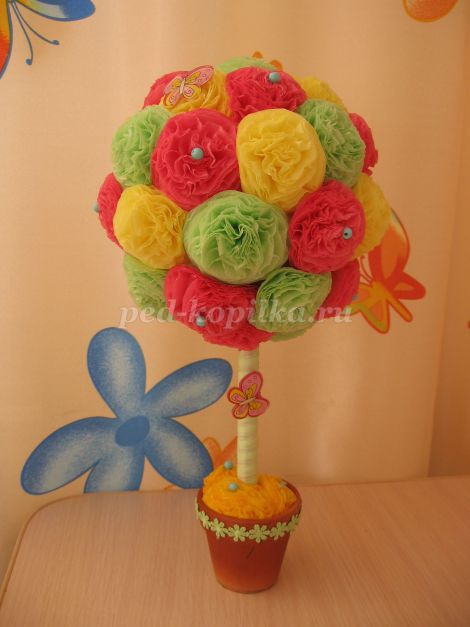 Топиарий как и настоящее дерево имеет следующее строение: крона, ствол и корень.Ствол.Приступим к изготовлению ствола.Берем бамбуковые палочки.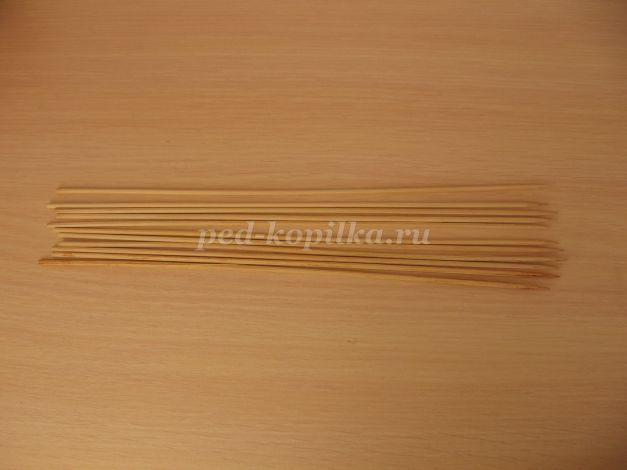 Намазываем их клеем ПВА. Для прочности обматываем нитками. Оставляем до полного высыхания.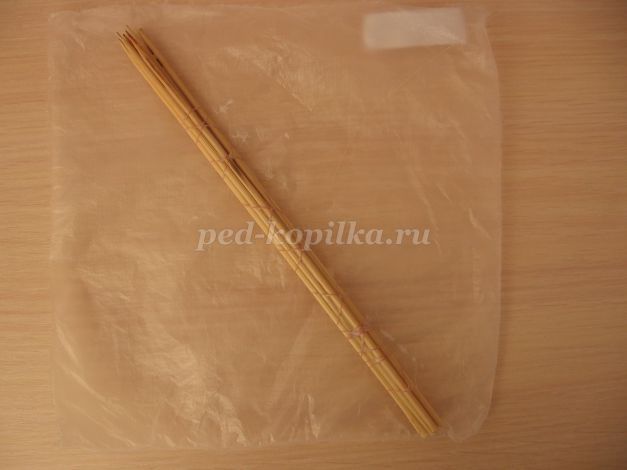 Пока высыхает клей приступим к кроне.Крона.За основу кроны берем пенопластовый шар. Теперь нужно изготовить 40 – 45 цветков.Крепим ствол к шару. Намечаем середину. Слегка вдавливаем ствол острыми концами в шар. Используем клей для надежной фиксации.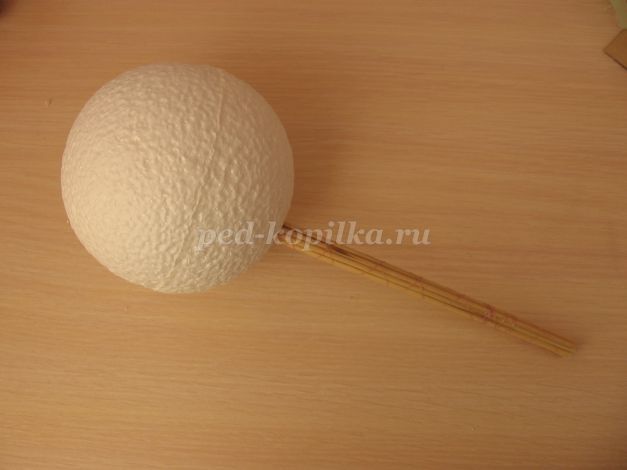 Теперь декорируем наш ствол атласной лентой. Обматывая от кроны вниз по диагонали.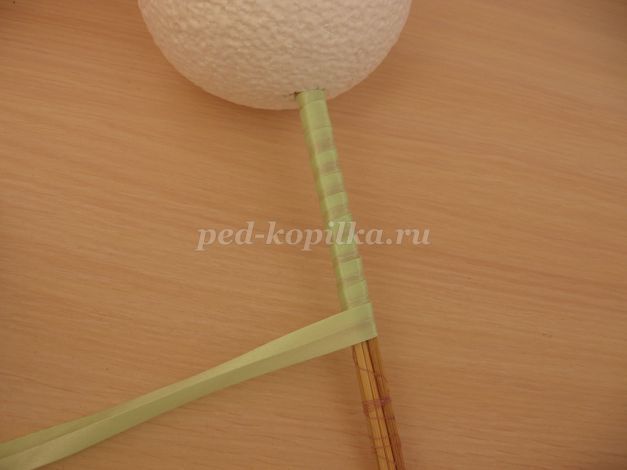 Конец ленты фиксируем клеем.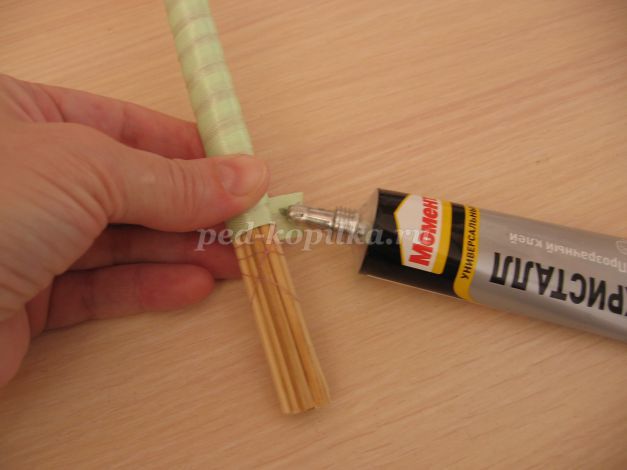 Заметьте, обмотка заканчивается примерно на середине высоты горшочка в который вы будите садить свое дерево. Садим дерево. Приготовили гипс. Развели его водой.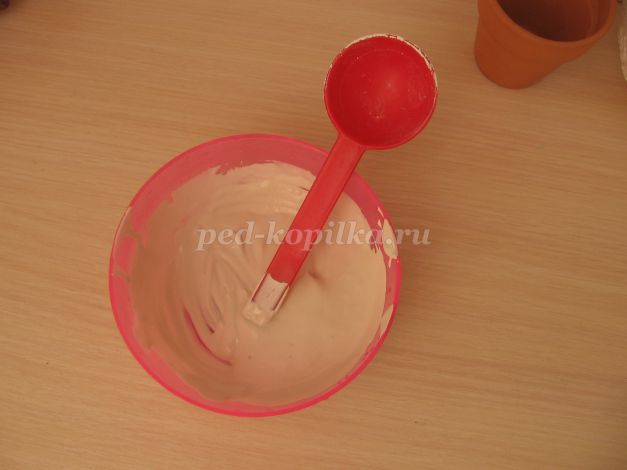 Залили гипс в горшочек. Посадили дерево.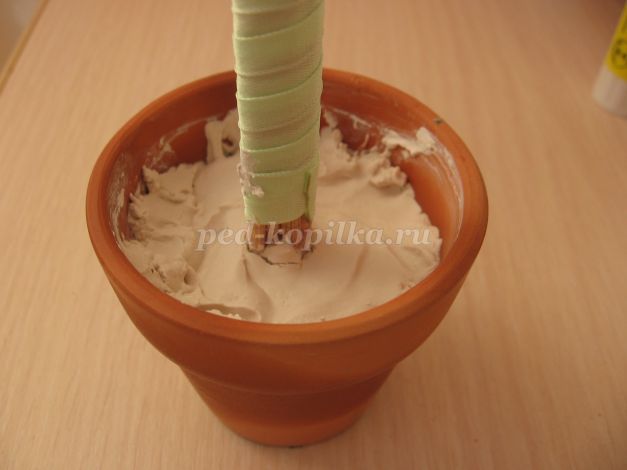 Немного подождите придерживая ствол в вертикальном положении, до тех пор пока гипс не застынет.Внимание! Не разводите гипс слишком жидко. Иначе придется долго ждать его застывания.Можно на дно горшка положить кусочек пластилина и сверху залить гипсом. Это избавит вас от необходимости держать ствол.Проверьте вертикальность ствола.Осталось самое приятное.Декорируем шар готовыми цветами.Начиная сверху, с центрального цветка.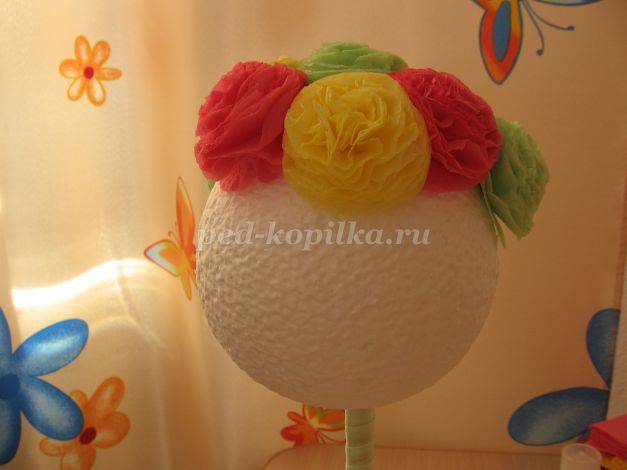 Постепенно ряд за рядом, приклеивая цветы, заполняем весь шар.Чередуем цвет в шахматном порядке или рядами, или спиралями.Добавляем заключительные штрихи: бусины, бабочки.Закрываем гипс оставшимися цветочками. Украшаем горшочек.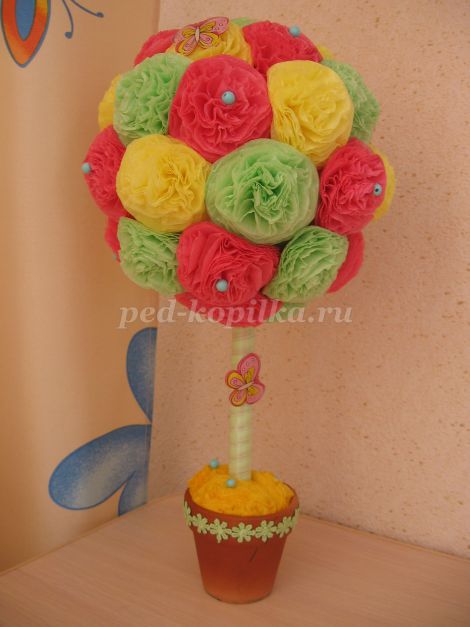 Готово!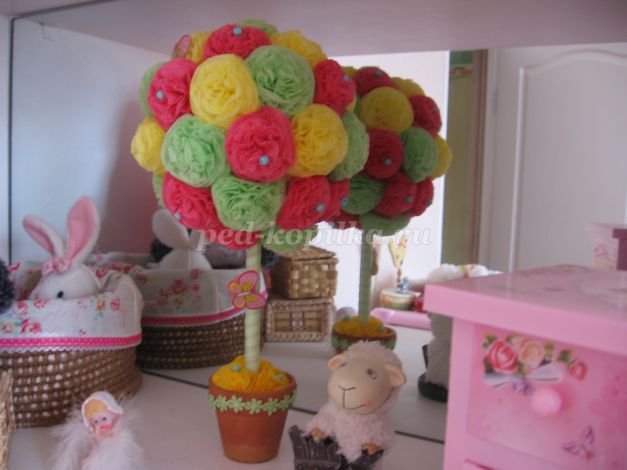 2. Практическая частьТехника безопасностиВспомните технику безопасности при работе с ножницами.- ножницы надо передавать кольцами и рукоятью вперед,- не класть на край стола, -не делать резких движений, -не держать острием вверх,- в нерабочем положении концы должны быть сомкнуты, - по окончании работы убрать их на место.III. Заключительная частьРефлексияВы отлично потрудились, работали слаженно, аккуратно.Наше занятие подходит к концу. Давайте приведем в порядок наше рабочее место. Обратная связь: Фото и видео самостоятельного выполнения задания отправлять на электронную почту metodistduz@mail.ru для педагога Лесниковой Т.А.